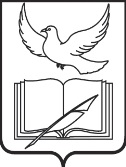 АДМИНИСТРАЦИЯ ПОСЕЛЕНИЯ ВНУКОВСКОЕ В ГОРОДЕ МОСКВЕПОСТАНОВЛЕНИЕот ____________  № ________Об утверждении Плана основных мероприятий по противодействию терроризму на территории поселения Внуковское на 2014 год	 В соответствии с Федеральным законом от 06.10.2003 № 131-ФЗ «Об общих принципах организации местного самоуправления в Российской Федерации», Законом города Москвы от 06.11.2002 № 56 «Об организации местного самоуправления в городе Москве»,1. Утвердить План основных мероприятий по противодействию терроризму на территории поселения Внуковское (приложение № 1).2. Ответственным лицам обеспечить контроль за выполнением соответствующих мероприятий Плана. 3. Контроль за исполнением данного постановления возложить на заместителя главы администрации Жернова О.П.Глава администрации							          П.А. ФедулкинСогласовано:Жернов О.П. 				Орехов М.И.	Пронь Е.И.                                                    Голубцов В.И.Разослать: в дело – 1экз., в организационно-правовой отдел -1экз. в отдел по работе с юридическими лицами -1 экз.Приложение №1 								    к Постановлению администрации поселения Внуковское от ______________ №_______План основных мероприятий по противодействию терроризму на территории поселения Внуковское на 2014 год№ п/пНаименование мероприятийОтветственный исполнительСрок исполнения1.Провести мероприятия по проверке эффективности системы охраны и обороны здания администрации поселения Внуковское города МосквыГолубцов В.И.В течение года2.АТК поселения Внуковское организовать действенный контроль за состоянием антитеррористической деятельности на подведомственной территории. Ежеквартально до 20 числа последнего месяца квартала направлять отчет о проделанной работе в АТК ТиНАО города МосквыГолубцов В.И.до 20.06.2014до 20.09.2014до 20.12.20143.В рамках действующих государственных программ города Москвы обеспечить внедрение специальных технических средств (видеонаблюдения, средства контроля и ограничения доступа и др.) на объекты потенциальных террористических устремленийЖернов О.П.В течение года4.Принять меры по недопущению использования отселенных домов, недостроенных зданий и сооружений для незаконного пребывания там лиц, возможно вынашивающих террористические намерения, пресечению их использования в качестве мест складирования средств возможного совершения ДТАГолубцов В.И. Афанасьев С.А.В течение года5.Принять меры по поддержанию работоспособности систем пожаротушения и дымоудаления в многоквартирных домахГолубцов В.И.В течение года6.Организовать на регулярной основе:- проверки с целью выявления и эвакуации брошенных и разукомплектованных транспортных средств, демонтированию объектов незаконного строительства;- инструктажи руководителей управляющих компаний и подрядных организаций, старших домов и подъездов по вопросам обеспечения антитеррористической безопасности;- проверки с целью выявления квартир, сдаваемых в наем с нарушениями действующего законодательства.Жернов О.П.Афанасьев С.А.В течение года7.На объектах дислокации органов местного самоуправления, в интересах обеспечения террористической безопасности организовать:- инструктажи руководителей объектов и обеспечивающих их безопасность охранных предприятий;- инструктажи дежурных смен и состава дополнительных сил;- периодические и неплановые (внезапные) проверки антитеррористической защищенности объектовГолубцов В.И.В течение года8.Разработать и обеспечить размещение на рекламных конструкциях, расположенных на имуществе поселения Внуковское агитационно-пропагандистских материалов антитеррористического характераПронь Е.И.В течение года9.Провести мониторинг деятельности молодежных организаций, которые ведут работу в сфере гражданско-патриотического и духовно-нравственного воспитания молодежи; обеспечить поддержку их деятельности и провести совместные мероприятияПронь Е.И.В течение года10.Провести мемориальные и агитационно-пропагандистские мероприятия в День солидарности в борьбе с терроризмомПронь Е.И.3 квартал11.Проведение мероприятий, направленных на формирование у молодежи стойкого неприятия идеологии терроризма.Пронь Е.И.В течение года12.Организовать праздничные программы, посвященные Дню народного единства (публичные мероприятия, направленные на формирование уважительного отношения к отечественной истории, дружбы и взаимопонимания между людьми всех национальностей и конфессий).Пронь Е.И.4 квартал13.Освещение деятельности АТК поселения Внуковское в сфере противодействия терроризму и экстремизму.Орехов М.И.В течение года14.При выявлении признаков финансирования терроризма незамедлительно информировать АТК ТиНАО г. Москвы. В необходимых случаях организовать совместные с заинтересованными правоохранительными органами проверки финансово-хозяйственной деятельности юридических и физических лиц, возможно причастных к финансированию терроризмаОрехов М.ИВ течение года